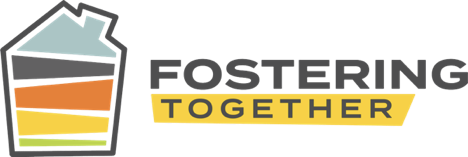 Care Community Foster Family InfoIn order to ensure your family is supported correctly and in the way you need, please fill out this brief questionnaire.  If you have any questions, please contact your Campus Lead!* Required	1	Please list your full name. * First & Last  	2	How many people currently live in your home? *   	3	If applicable, do both parents work away from the home? If no, please list which parent stays home.    	4	What are the ages of the child(ren) living in your home? (if applicable)    	5	Are there any special needs of any of the child(ren) that babysitters should be made aware of? If so, please explain. * 	6	Do you have a preferred location for babysitting? *  		Mark only one.		Your home		Babysitter's home		Either is fine		Other:		7	Would it be helpful to receive meals on occasion in this season of life?   Mark only one.		Yes		No, not right now	 	8	For the purpose of someone bringing you a meal, does anyone in your family have any allergies, dietary restrictions, or food sensitivities? If so, please explain. * 	9	Please list some of your family's favorite foods. * 	10	Please select the best day(s) for your family to receive meals. *  Check all that apply.		Sunday		Monday		Tuesday		Wednesday		Thursday		Friday		Saturday		No Meals Needed	 	11	Are you currently in a community group? If so, will you need help with childcare? If yes, please list any specifics about this including the day of the week it is held. *    	12	For the purpose of having one kid-free night out per month, please list the best day of every month for this. * 		example: the 2nd Friday of every month    13 Please list any other upcoming dates (and details) in the next few months that you'll need respite, childcare, transportation, meal, etc.